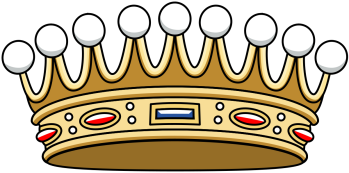 Grófi MTBO FesztiválVersenyértesítőIdőpont:		2020. június 27Rajt: 	11:00 – 14:00  óra között      (közkívánatra  1 órával meghosszabítottuk a rajtidőszakot) !Térkép:		Méretaránya 	1:10.000    minden kategóriában			Nagysága: 	Grófi Elit     	 A 3						Báró és Grófocska 	 A 4Pályák:              a terep jellegéből  adódóan nagyon gyors pályák  várnak a résztvevőkre, a szint elhanyagolható:Grófi Elit:		17    km    	24   pont   			Báró:		  8    km     13   pont			Grófocska:	2,5   km	 5    pontHelyszín:		Budapest,   XVII. Régivám  köz  37.Koordináták:	47.472909,   19.212996Parkolás:		A Régivám köz  melletti réten  (lásd:  térkép kivágat)VK, Cél:	 	A Parkolótól  200 m-re található rét esőbeállójánál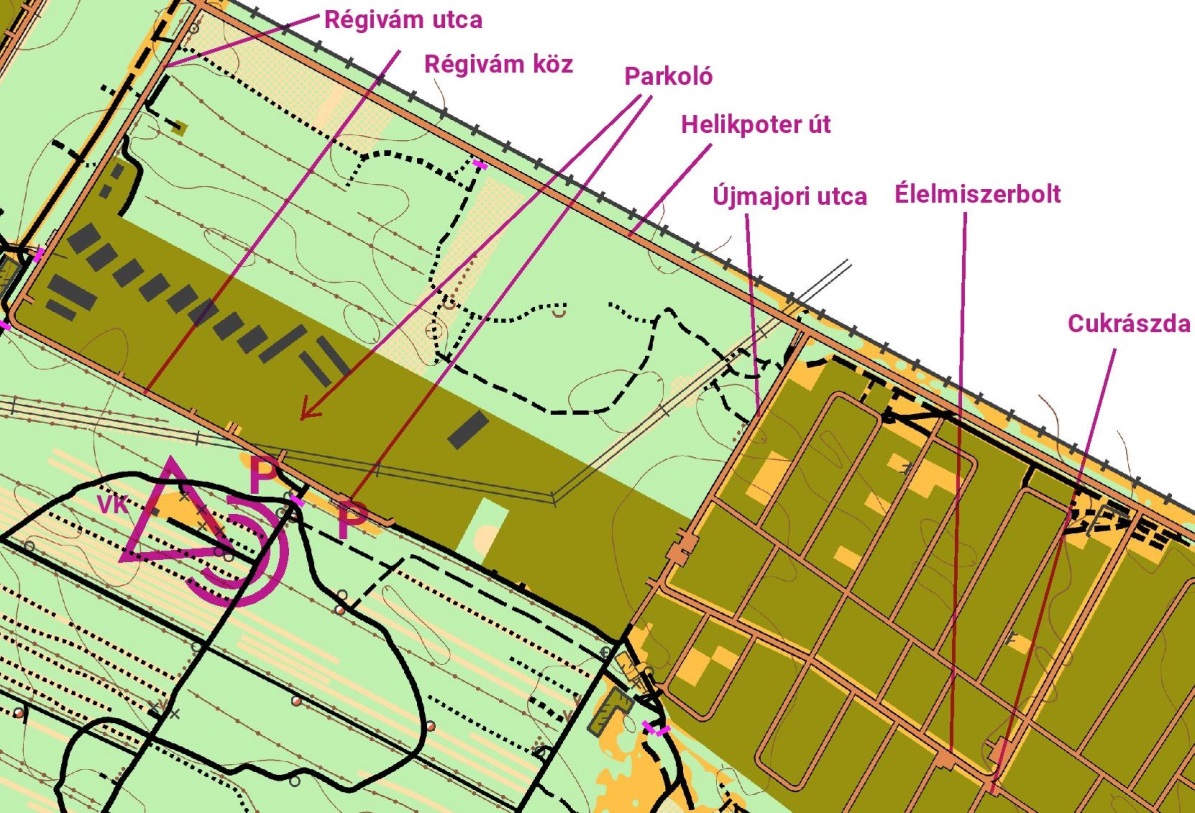 Pontérintés:	A pontérintés és az időmérés a SPORTident rendszerrel történik, az Air+ dugóka és a normál dugóka is használható. Dugóka a helyszínen bérelhető (300 Ft/nap), nem igazolt versenyzőktől letétnek érvényes fényképes igazolványt kérünk. A dugóka elvesztése  20.000 Ft illetve 8.000 Ft. Eredményhirdetés:	15:00  órakorFontos tudnivalók:   A parkerdő népszerű a helyi lakosok körében, ezért számítani kell gyerekekre, kirándulókra, szabadidős kerékpározókra, kutyasétáltatókra. Kérjük, hogy verseny közben az erdei utakon is fokozottan figyeljetek az ott közlekedőkre!A pályák egyes részein keskeny ösvényeken is kell haladni, ahol számítsatok arra, hogy szemből  is jöhetnek. A balesetek elkerülése érdekében itt is fokozott figyelmet kérünk!A gulyáshoz csak kenyeret  tudunk adni,  tányért  és evőeszközt  mindenki  hozzon magával!A VK-ban büfé nem működik, vizet sem tudunk adni, de a Céltól mintegy 800 m-re van  élelmiszerbolt és cukrászda.Az  esőbeállónál  lévő  asztaloknál   24 - 26 fő tud leülni, érdemes tehát kempingszéket hozni, akinek van.Az erdőben találtunk kullancsokat, a védekezésre érdemes figyelmet  fordítani.Kérjük, hogy a keletkezett  szemetet mindenki vigye magával.A VK-hoz közeli Lovardában lévő WC igénybe vehető.A bukósisak használata kötelező. Akinek nincs sisakja, az nem kap térképet!A pályák közúton is haladnak, ahol a KRESZ előírásainak betartása kötelező, a forgalmas  utakon való átkeléskor fokozottan  figyeljetek!A rendezvényen  mindenki a saját felelőségére vesz részt, az esetleges károkért, balesetekért, személyi sérülésekért a rendezőséget  felelősség nem terheli!A nevezési határidő:    2020. június 24.    Már csak 3 nap!!!Nevezzetek, készüljetek, gyertek,  mi ott leszünk!  2020. június 21.	                 gróf BKF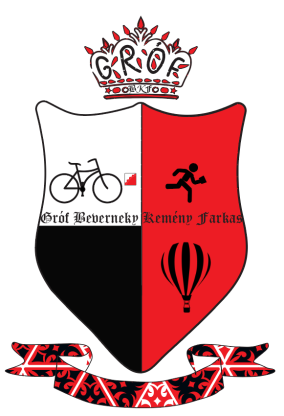 Eddigi nevezések:	Grófi Elit				Rózsa LászlóMets MiklósMolnár AttilaMiháczi ZoltánTörök LaviniaVajda Péter Hidas ZoltánTömördi ÁgnesBoros ZoltánFűzy AnnaCsordás KornélBáró / BaroneszHorváth AdrienGáspár Bunyik BettinaGáspár ZsoltBunyikné Leitner ÁgnesBunyik EmeseVajda Kovács ÁgnesHidas Mészáros EszterSzabó ÁgnesŐrgróf összetettRózsa LászlóMiháczi Zoltán Vajda PéterGrófocskaGáspár HédiGáspár ZsigmondVajda BotondVajda HelkaHidas MátéHidas ÁdámLarki-Tork Amir